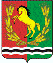 АДМИНИСТРАЦИЯМУНИЦИПАЛЬНОГО ОБРАЗОВАНИЯ  МОЧЕГАЕВСКИЙ СЕЛЬСОВЕТ АСЕКЕВСКОГО РАЙОНА ОРЕНБУРГСКОЙ ОБЛАСТИП О С Т А Н О В Л Е Н И Е10.12.2021		                       с.Мочегай       	                                             № 23-пОб утверждении плана мероприятий по реализации Стратегии противодействия экстремизму на территории  муниципального образования Мочегаевский сельсовет Асекеевского района Оренбургской областиВ соответствии с Федеральными законами от 06.10.2003 № 131-ФЗ «Об общих принципах организации местного самоуправления в Российской Федерации», от 25.07.2002 № 114-ФЗ «О противодействии экстремистской деятельности», от 06.03.2006 № 35-ФЗ «О противодействии терроризму», Указом Президента РФ от 19.12.2012 № 1666 « О Стратегии государственной национальной политики Российской Федерации на период до 2025 года», администрация муниципального образования Мочегаевский сельсовет  постановляет :                                                                                                                                                                                                                                                                                                                                                                                                                                                                                                                                                                                                                                                                                                                                                                                                                                                                                                                                                                                                                                                                                                                                                                                                                                                                                                                                                                                                                                                                                                                                                                                                                                                                                                                                                                                                                                                                                                                                                                                                                                                                                                                                                                                                                                                                                                                                                                                                                                                                                                                                                                                                                                                                                                 1.Утвердить План мероприятий по реализации  Стратегии противодействия экстремизму в Российской Федерации до 2025 года на территории муниципального образования Мочегаевский сельсовет Асекеевского района Оренбургской области, согласно приложению.2.Контроль за исполнением настоящего постановления оставляю за собой3. Постановление вступает в силу со дня его подписания и подлежит размещению  на официальном сайте администрации муниципального образования Мочегаевский сельсовет .Глава муниципального образования                                            Ю.Е.ПереседовПриложениек постановлению главы администрацииот 10.12.2021 № 23-пПлан мероприятий по реализации Стратегии противодействия экстремизму на территории  муниципального образования Мочегаевский сельсовет Асекеевского района Оренбургской областиN п/пНаименование мероприятияОтветственные исполнителиСрок исполнения12341.Проведение проверок состояния  антитеррористической защищенности объектов с массовым пребыванием людей, социально значимых объектов
Глава администрации,участковый уполномоченный полиции ( по согласованию)2021-2025 гг.1 раз в полугодие2.Распространение среди читателей библиотеки информационных материалов,содействующих повышению уровня толерантного сознания молодежи,укреплению межнационального и межконфесси онального согласия, поддержке и развитию языков культуры народов РФ, проживающих на территории администрации  сельсовета , реали зации прав национальных меньшинств,обеспечению  социа -льной и культурной адаптацииСамаркинская сельская библиотека,Мочегаевская сельская библиотека2021-2025ггпостоянно3.Информирование населения по вопросам противодействия терроризму, предупреждению террористических актов,поведению в условиях ЧС, в том числе официальный сайт администрации в сети Интернет,а так же посредством контактных телефонов о том, куда следует обращаться в случаях совершения в отношении граждан противоправных действийАдминистрация Мочегаевского сельсовета2021-2025ггпостоянно4.Проведение мониторинга состояния межнациональных (межэтнических) и межконфе-ссиональных тношений,социально-политической ситуации и раннего предупреждения межнациона- льных конфликтов на территории администрации сельсовета в целях выявления причин и условий экстремистских  проявлений и минимизации их проявленийАдминистрация Мочегаевского сельсовета2021-2025ггв течение года5.Обеспечение безопасности граждан и поддержание общественного порядка в местах публичных мероприятийАдминистрация Мочегаевского сельсовета,члены ДНД (по согласованию)по мере необходимости6.Проведение профилактических бесед с молодежью и подростками о недопущении пропаганды и публичного демонстрирования нацисткой атрибутики или символики,публичныз призывов к насилию,распространения или хранения экстремистксих материалов.Мочегаевская сельская библиотека,Самаркинская сельская библиотека, Самаркинский СК,Мочегаевский СДКАдминистрация Мочегаевского сельсовета2021-2025ггво время проведения мероприятий с молодежью7.Организация осмотра админи-стративных зданий,производственных помещений, учреждений, организаций, а так же прилегающих к ним территорий, других мест скопления населения на предмет выявления подозрительных предметовАдминистрация Мочегаевского сельсовета,руководители организаций2021-2025ггпо плану8.Распространение методических рекомендаций и памяток по профилактическим мерам антитеррористического характера с целью обучения граждан действиям при возникновении ЧС Администрация Мочегаевского сельсоветаПо мере поступления материала9.Выявление лиц, сдающих жилые помещения и факты проживания в жилых помещениях граждан без регистрации.Своевременно информировать правоохранительные органы обо всех иностранцах, выходцах из Северокавказского и иных нестабильных регионов, прибывших на территории администрации сельсовета.Глава администрации2021-2025ггпостоянно10.Оказание помощи в проведении комплексных оперативно-профилактических мероприятий по противодействию нелегальной миграции, в том числе по проверке законности пребывания на территории администрации сельсовета и осуществления трудовой деятельности иностранными гражданами и лиц без гражданства, а также соблюдения требований миграционного законодательства по привличению и использованию иностранной рабочей силы.Глава администрации2021-2025ггпостоянно11.Оказание помощи в проведении работы по разъяснению работодателям и иностранным гражданам порядка осуществления трудовой деятельности на террритории администрации сельсоветаАдминистрация Мочегаевского сельсовета2021-2025гг постоянно12.Проведение тематических занятий в  образовательных учреждениях по воспитанию патриотизма, культуры мирного поведения, межнациональной и межконфессиональной дружбы, по обучению навыкам бесконфликтного общения, а так же умению отстаивать собственное мнение, противостоять социально опасному поведению, в том числе вовлечению в экстремистскую деятельностьАдминистрация Мочегаевского сельсовета,Мочегаевский филиал МБОУ Асекеевская СОШ2021-2025гг постоянно13.Организация и проведение мероприятий направленных на профилактику экстремизма в образовательных учреждениях , в СДКГлава администрации,Мочегаевский филиал МБОУ Асекеевская СОШ,Самаркинский сельский клуб,Мочегаевский СДК2021-2025гг постоянно14.Рассмотрение вопросов в сфере профилактики возникновения конфликтов на межнациональной почве, противодействия экстремизму на заседаниях Совета депутатовГлава администрации ,председатель Совета депутатов2021-2025гг постоянно15.Взаимодействие с правоохранительными органами, представителями национальных общественных объединений, этнических диаспор,религиозных организаций с целью получения информации об экстремистских проявлениях и выявления предконфликтных ситуацийГлава администрации2021-2025гг постоянно16.Принятие мер к осуществлению гражданами их избирательных прав, соблюдение тайны голосования и свободы волеизъявленияПредседатель комиссиив период проведения выборов и референдумов17.Работа с неблагополучными семьями и с лицами , злоупотребляющими спиртными напитками в целях привития здорового образа жизни, профилактики совершения правонарушений и преступленийПредседатель комиссииАдминистрация Мочегаевского сельсовета2021 -2025ггпостоянно